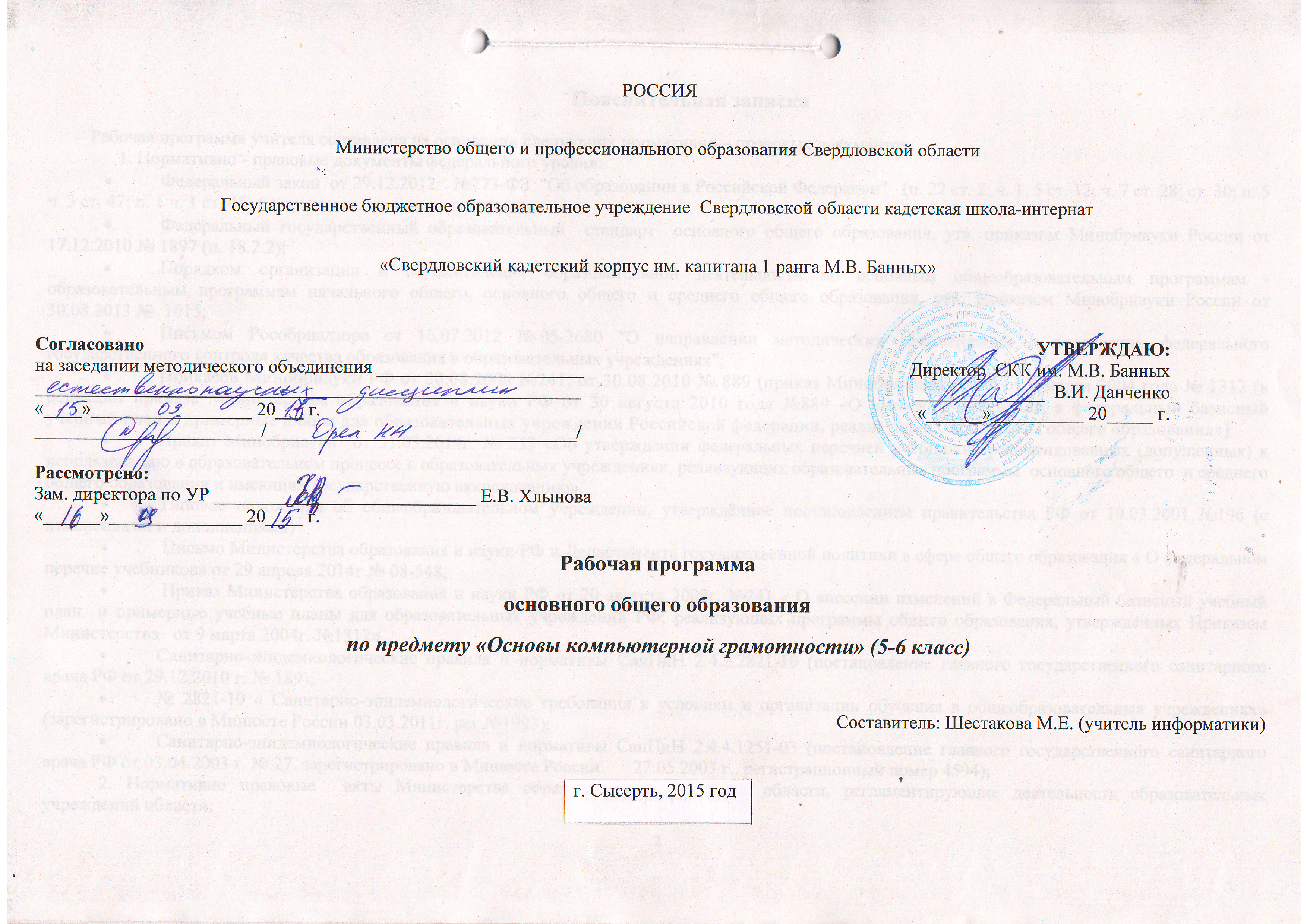 Пояснительная запискаРабочая программа учителя составлена на основании следующих нормативно – правовых документов:   1. Нормативно - правовые документы федерального уровня:Федеральный закон  от 29.12.2012г. №273-ФЗ  "Об образовании в Российской Федерации"   (п. 22 ст. 2; ч. 1, 5 ст. 12; ч. 7 ст. 28; ст. 30; п. 5 ч. 3 ст. 47; п. 1 ч. 1 ст. 48) ( с изменениями и дополнениями);Федеральный государственный образовательный  стандарт  основного общего образования, утв. приказом Минобрнауки России от 17.12.2010 № 1897 (п. 18.2.2);Порядком организации и осуществления образовательной деятельности по основным общеобразовательным программам - образовательным программам начального общего, основного общего и среднего общего образования, утв. Приказом Минобрнауки России от 30.08.2013 №  1015;Письмом Рособрнадзора от 16.07.2012 № 05-2680 "О направлении методических рекомендаций о проведении федерального государственного контроля качества образования в образовательных учреждениях";Приказов Минобрнауки РФ от 20.08.2008 №241, от 30.08.2010 № 889 (приказ Минобразования РФ от 9 марта 2004 года № 1312 (в редакции приказа Министерства образования и науки РФ от 30 августа 2010 года №889 «О внесении изменений в федеральный базисный учебный план и примерные планы для образовательных учреждений Российской федерации, реализующих программы общего образования»)Приказ Минобрнауки  от 31.03.2014г. № 253 «Об утверждении федеральных перечней учебников, рекомендованных (допущенных) к использованию в образовательном процессе в образовательных учреждениях, реализующих образовательные программы  основного общего  и среднего общего образования и имеющих государственную аккредитацию».Типовое положение об общеобразовательном учреждении, утверждённое постановлением правительства РФ от 19.03.2001 №196 (с изменениями и дополнениями) Письмо Министерства образования и науки РФ и Департамента государственной политики в сфере общего образования « О федеральном перечне учебников» от 29 апреля 2014г № 08-548; Приказ Министерства образования и науки РФ от 20 августа 2008г. №241 « О внесении изменений в Федеральный базисный учебный план  и примерные учебные планы для образовательных учреждений РФ; реализующих программы общего образования, утверждённых Приказом Министерства   от 9 марта 2004г. №1312»Санитарно-эпидемиологические правила и нормативы СанПиН 2.4.2.2821-10 (постановление главного государственного санитарного врача РФ от 29.12.2010 г. № 189);№ 2821-10 « Санитарно-эпидемиологические требования к условиям и организации обучения в общеобразовательных учреждениях» (зарегистрировано в Минюсте России 03.03.2011г. рег.№1993);Санитарно-эпидемиологические правила и нормативы СанПиН 2.4.4.1251-03 (постановление главного государственного санитарного врача РФ от 03.04.2003 г. № 27, зарегистрировано в Минюсте России       27.05.2003 г., регистрационный номер 4594);2. Нормативно правовые  акты Министерства образования Свердловской области, регламентирующие деятельность образовательных учреждений области:При составлении рабочей программы  также опирались на следующие документы:Приказ директора ГБОУ СО КШИ «СКК им. М.В. Банных» « Об утверждении локальных актов общеобразовательного учреждения (Образовательной программы, Учебного плана, Рабочих программ, УМК, учебников…)Положение о  формах, периодичности, порядке текущего контроля успеваемости и промежуточной  аттестации обучающихся ГБОУ СО КШИ «СКК им. М.В. Банных», утвержденное приказом директора,Положение о нормах оценок по предметам в ГБОУ СО КШИ «СКК им. М.В. Банных» (Пр. директора № 59 от 30.04.14)Устав ГБОУ СО КШИ «СКК им. М.В. Банных» Годовой календарный учебный график,  утвержденный приказом директора ГБОУ СО КШИ «СКК им. М.В. Банных»  Образовательная программа ГБОУ СО КШИ «СКК им. М.В. Банных», утвержденная приказом директора ГБОУ СО КШИ «СКК им. М.В. Банных» Положение о рабочих программах по учебным предметам, утвержденное приказом директора ГБОУ СО КШИ «СКК им. М.В. Банных» Учебный план ГБОУ СО КШИ «СКК им. М.В. Банных», утвержденный приказом директора ГБОУ СО КШИ «СКК им. М.В. Банных» Примерная программа по дисциплине «Информатика» и авторская программа Босовой Л. Л. для 5-6 классов.Программа по Основам компьютерной грамотности для основной школы соответствует требованиям к результатам освоения основной образовательной  программы (личностным, метапредметным, предметным); основными подходами к развитию и формированию универсальных учебных действий (УУД) для основного общего образования. В ней соблюдается преемственность с федеральным государственным образовательным стандартом начального общего образования; учитываются возрастные  и психологические особенности школьников, обучающихся на ступени основного общего образования, учитываются межпредметные связи.В программе предложен авторский подход в части структурирования учебного материала, определения последовательности его изучения, путей формирования системы знаний, умений и способов деятельности, развития, воспитания и социализации учащихся. Программа является ключевым компонентом учебно-методического комплекта по информатике для основной школы (авторы Л.Л. Босова, А.Ю. Босова;  издательство «БИНОМ. Лаборатория знаний»).Программа рассчитана по  1 часу в неделю в 5 и 6 классах (17 + 17 часа в год). Изучение информатики  в 5–6 классах  вносит  значительный  вклад в достижение главных целей основного общего образования, способствуя: развитию общеучебных умений и навыков  на основе средств и методов информатики и ИКТ, в том числе овладению  умениями работать с различными видами информации, самостоятельно планировать и осуществлять индивидуальную и коллективную информационную деятельность, представлять и оценивать ее результаты; целенаправленному формирование  таких  общеучебных понятий, как «объект», «система», «модель», «алгоритм» и др.; воспитанию ответственного и избирательного отношения к информации; развитию познавательных, интеллектуальных и творческих способностей учащихся.Личностные, метапредметные и предметные результаты 
освоения информатикиЛичностные результаты – это сформировавшаяся в образовательном процессе система ценностных отношений учащихся к себе, другим участникам образовательного процесса, самому образовательному процессу, объектам познания, результатам образовательной деятельности. Основными личностными результатами, формируемыми при изучении информатики в основной школе, являются:наличие представлений об информации как важнейшем стратегическом ресурсе развития личности, государства, общества; понимание роли информационных процессов в современном мире;владение первичными навыками анализа и критичной оценки получаемой информации; ответственное отношение к информации с учетом правовых и этических аспектов ее распространения; развитие чувства личной ответственности за качество окружающей информационной среды;способность увязать учебное содержание с собственным жизненным опытом, понять значимость подготовки в области информатики и ИКТ в условиях развития информационного общества; готовность к повышению своего образовательного уровня и продолжению обучения с использованием средств и методов информатики и ИКТ;способность и готовность к общению и сотрудничеству со сверстниками и взрослыми в процессе образовательной, общественно-полезной, учебно-исследовательской, творческой деятельности;способность и готовность к принятию ценностей здорового образа жизни за счет знания основных гигиенических, эргономических и технических условий безопасной эксплуатации средств ИКТ.Метапредметные результаты – освоенные обучающимися на базе одного, нескольких или всех учебных предметов способы деятельности, применимые как в рамках образовательного процесса, так и в других жизненных ситуациях. Основными метапредметными результатами, формируемыми при изучении информатики в основной школе, являются:владение общепредметными понятиями «объект», «система», «модель», «алгоритм», «исполнитель» и др.;владение информационно-логическими умениями:  определять понятия, создавать обобщения, устанавливать аналогии, классифицировать, самостоятельно выбирать основания и критерии для классификации, устанавливать причинно-следственные связи, строить логическое рассуждение, умозаключение (индуктивное, дедуктивное и по аналогии) и делать выводы;владение умениями самостоятельно планировать пути достижения целей; соотносить свои действия с планируемыми результатами, осуществлять контроль своей деятельности, определять способы действий в рамках предложенных условий, корректировать свои действия в соответствии с изменяющейся ситуацией; оценивать правильность выполнения учебной задачи; владение основами самоконтроля, самооценки, принятия решений и осуществления осознанного выбора в учебной и познавательной деятельности;владение основными универсальными умениями информационного характера: постановка и формулирование проблемы; поиск и выделение необходимой информации, применение методов информационного поиска; структурирование и визуализация информации; выбор наиболее эффективных способов решения задач в зависимости от конкретных условий; самостоятельное создание алгоритмов деятельности при решении проблем творческого и поискового характера;владение информационным моделированием как основным методом приобретения знаний: умение преобразовывать объект из чувственной формы в пространственно-графическую или знаково-символическую модель; умение строить разнообразные информационные структуры для описания объектов; умение «читать» таблицы, графики, диаграммы, схемы и т.д., самостоятельно перекодировать информацию из одной знаковой системы в другую; умение выбирать форму представления информации в зависимости от стоящей задачи, проверять адекватность модели объекту и цели моделирования;ИКТ-компетентность – широкий спектр умений и навыков использования средств информационных и коммуникационных технологий для сбора, хранения, преобразования и передачи различных видов информации, навыки создания личного информационного пространства (обращение с устройствами ИКТ; фиксация изображений и звуков; создание письменных сообщений; создание графических объектов; создание музыкальных и звуковых сообщений; создание, восприятие и использование гипермедиасообщений; коммуникация и социальное взаимодействие; поиск и организация хранения информации; анализ информации).Предметные результаты включают в себя: освоенные обучающимися в ходе изучения учебного предмета умения специфические для данной предметной области, виды деятельности по получению нового знания в рамках учебного предмета, его преобразованию и применению в учебных, учебно-проектных и социально-проектных ситуациях, формирование научного типа мышления, научных представлений о ключевых теориях, типах и видах отношений, владение научной терминологией, ключевыми понятиями, методами и приемами. В соответствии с федеральным государственным образовательным стандартом общего образования основные предметные результаты изучения информатики в основной школе отражают:формирование информационной и алгоритмической культуры; формирование представления о компьютере как универсальном устройстве обработки информации; развитие основных навыков и умений использования компьютерных устройств; формирование представления об основных изучаемых понятиях: информация, алгоритм, модель – и их свойствах; развитие алгоритмического мышления, необходимого для профессиональной деятельности в современном обществе; развитие умений составить и записать алгоритм для конкретного исполнителя; формирование знаний об алгоритмических конструкциях, логических значениях и операциях; знакомство с одним из языков программирования и основными алгоритмическими структурами — линейной, условной и циклической;формирование умений формализации и структурирования информации, умения выбирать способ представления данных в соответствии с поставленной задачей — таблицы, схемы, графики, диаграммы, с использованием соответствующих программных средств обработки данных;формирование навыков и умений безопасного и целесообразного поведения при работе с компьютерными программами и в Интернете, умения соблюдать нормы информационной этики и права.Для приобретения практических навыков и повышения уровня знаний в рабочую программу включены практические работы, предусмотренные авторской программой. Практические работы являются частью урока и могут оцениваться по усмотрению учителя.Достижению результатов обучения пятиклассников способствует применение системно – деятельностного подхода, который реализуется через использование эффективных педагогических технологий (технология развивающего обучения, технология личностно-ориентированного обучения, технологии развития критического мышления, проектной технологии, ИКТ, здоровьесберегающих). Предполагается использование следующих методов обучения (проблемный, исследовательский, программированный, объяснительно-иллюстрированный) через различные формы организации учебной деятельности (коллективные, групповые, индивидуальные) на различных видах уроков (урок-проект, урок-моделирование, урок исследование, урок с использованием ИКТ), где ведущей является самостоятельная познавательная деятельность обучающихся.            Обязательный минимум содержания образовательной программы5 класс (17 часов)Тема 1. Техника безопасности при работе с компьютером – 2 часа- техника безопасности при работе на ПК- основные понятия информатики- этапы развития ПКТема 2. Компьютер как универсальное техническое устройство обработки информации – 4 часа- основные устройства компьютера: монитор, клавиатура, системный блок, мышь)- дополнительные устройства компьютера (внутренние и внешние устройства)- принцип работы ПКТема 3. Устройства ввода информации (клавиатура и мышь) – 5 часов- принцип работы  клавиатуры, основные функциональные клавиши, цифровой блок, клавиши управления курсором, переключение раскладки рус/лат.- основные функции левой и правой кнопок «мыши»- работа со стандартными приложениями блокнот, калькуляторТема 4. Работа в операционной системе Windows – 6 часов- интерфейс операционной системы - работа с меню и окнами- понятие папки, файла, ярлыка- создание, переименование, перемещение, копирование и удаление объектовЦель курса:  предмет «Основы компьютерной грамотности» рассчитан на 17 учебных часов из расчета 1 час в неделю   и предназначен для ознакомления учащихся 5-х классов с компьютерными ресурсами и овладение техникой их практического применения.Задачи курса:создать обучающимся необходимые условия для первоначального представления о компьютере и современных информационных и коммуникационных технологиях; операционной системе Windows;познакомить учащихся с основными и дополнительными устройствами компьютера; создать условия для отработки полученных знаний в стандартных приложениях Windows Блокнот, Калькулятор;создать условия для развития творческих и интеллектуальных способностей детей, используя знания компьютерных технологий; для развития у учащихся навыков использования компьютерных устройств, безопасного и целесообразного поведения при работе с ПК и в компьютерном классе; развития аккуратности, внимательности, логики мышления, самоконтроль при решении задач различного уровня.Методы обучения:- Самостоятельная индивидуальная работа.- Групповая работа.Формы организации обучения:Беседа с составлением опорного конспекта. Практическая работа. Самостоятельная работа.Ребусы, загадки, кроссворды, развивающие игры.Текущий контроль усвоения материала осуществляется по результатам выполнения учащимися практических заданий разного уровня сложности, исходя из возможностей каждого учащегося, что позволяет выстроить индивидуальную образовательную траекторию. Итоговый контроль осуществляется  в форме итоговой практической контрольной работы.Обязательный минимум содержания образовательной программы 6 класс (17 часов)Тема 1. Введение в курс – 1 часВведение в курс. Охрана труда при работе в кабинете информатикиТема 2. Алгоритм и его свойства – 3 часа Алгоритм. Свойства и формы записи алгоритма. Различные формы записи алгоритмов (нумерованный список, таблица, блок-схема).Исполнитель алгоритма. Система команд исполнителя.Блок-схемы.Тема 3. Алгоритмизация – 9 часовПримеры линейных алгоритмов, алгоритмов с ветвлениями и повторениями (в повседневной жизни, в литературных произведениях, на уроках математики и т.д.). Составление алгоритмов (линейных, с ветвлениями и циклами) для управления исполнителями Чертёжник, Водолей и другие виды алгоритмов. Линейные алгоритмы. Алгоритмы с ветвлением. Алгоритмы с повторениями. Циклические алгоритмы.Тема 4. Подведение итогов – 4 часовАлгоритмы в литературе. Конкурс задач.Цель курса: предмет «Основы компьютерной грамотности» рассчитан на 17 учебных часов из расчета 1 час в неделю и предназначен изучению основ алгоритмизации, развитию логического мышления учащихся в 6 классе.Задачи курса:1. Дать понятие алгоритма, его свойств.2. Дать понятие исполнителя, системы команд исполнителя.2. Познакомить учащихся со спецификой блок-схем.3. Научить учащихся распознавать и строить линейные, разветвляющиеся и линейные алгоритмы.4. Использовать линейные, разветвляющие и циклические алгоритмы в решении задач. 5. Развивать у учащихся аккуратность, внимательность, логику мышления, самоконтроль при решении задач.При  разработке элективного курса учитывались следующие аспекты:Различный уровень подготовки школьников по информатике.Психофизиологические особенности подросткового возраста учеников среднего звена.Соблюдение общепринятых дидактических принципов – систематичность и последовательность, наглядность и доступность в обучении.Методы обучения:- Самостоятельная индивидуальная работа.- Групповая работа.Формы организации обучения:Беседа с составлением опорного конспекта. Практическая работа. Программой предполагается проведение практических работ, направленных на отработку отдельных технологических приемов. Текущий контроль усвоения учебного материала осуществляется путем устного/письменного опроса, проведением проверочных работ.Итоговый контроль проводится в конце всего курса. Он имеет форму итоговой контрольной работы.Учебно-тематический план на уровень Основного общего образования (5 класс) по предмету Основы компьютерной грамотности                         (указать предмет)Планируемые результаты обучения Формирование универсальных учебных действий: Личностные УУД: - мотивация к устойчивой учебно-познавательной деятельности; - умения находить ответ на вопрос о том, «какой смысл имеет для меня учение»; - умение находить ответ на вопрос о том, «какой смысл имеет использование современных информационных технологий в процессе обучения в школе и самообразования».Регулятивные УУД: В процессе изучения ученик научится: - ставить учебные цели; - использовать внешний план для решения поставленной задачи или достижения цели; - планировать свои действия в соответствии с поставленной задачей и условиями ее решения, в том числе, во внутреннем плане; - осуществлять итоговый и пошаговый контроль, сличая результат с эталоном; - вносить коррективы в действия в случае расхождения результата решения задачи и ранее поставленной целью.Познавательные УУД: В процессе изучения курса ученик научится: - осуществлять поиск, сбор, фиксацию собранной информации, организацию информации в виде опорных конспектов, списков, таблиц …Коммуникативные УУД: - развитие коммуникативных действий происходит в процессе выполнения практических заданий, предполагающих работу в паре, а так же работ, выполняемых группой.Требования к уровню подготовки учащихся (5 класс)В результате изучения данного курса учащийся должен:знать:правила техники безопасности и пожарной безопасности, правила работы за компьютером;- устройство и состав ПК;- средства ввода - вывода информации на ПК;принципы организации операционной системы Windows, определение файла и файловой системы;- назначение и работу стандартных программ «Блокнот» и «Калькулятор»;уметь:соблюдать требования безопасности труда и пожарной безопасности;работать с устройствами ввода/вывода (клавиатура, мышь, доп.устройства);- воспринимать и оценивать информацию с экрана монитора;- изменять форму представления информации на экране монитора;- производить основные операции с файловыми структурами;- выполнять основные операции с файловыми структурами в ОС Windows;- работать с основными программами-приложениями для ОС Windows;пошагово выполнять алгоритм практического задания;осуществлять поиск информации на компьютере;строить суждения;оценивать результаты своей работы;осуществлять проектную деятельность;работать в команде.Метапредметными результатами являются: развитие познавательной, эмоциональной и волевой сфер младшего школьника; формирование мотивации к изучению предметов естественно-математического цикла.Учебно-тематический план на уровень Основного общего образования (6 класс) по предмету Основы компьютерной грамотности                         (указать предмет)Требования к уровню подготовки учащихся (6 класс)Планируемые  результаты  освоения  обучающимися  основной  образовательной программы основного общего образования уточняют и конкретизируют общее понимание личностных,  метапредметных  и  предметных  результатов  как  с  позиции  организации  их достижения  в  образовательном  процессе,  так  и  с  позиции  оценки  достижения  этих результатов.  Учащийся получит возможность научиться: понимать смысл понятия «алгоритм», приводить примеры алгоритмов; понимать термины «исполнитель», «формальный исполнитель», «среда исполнителя», «система команд исполнителя»; приводить примеры формальных и неформальных исполнителей; осуществлять управление имеющимся формальным исполнителем; понимать правила записи  и выполнения алгоритмов, содержащих алгоритмические конструкции «следование», «ветвление», «цикл»; подбирать алгоритмическую конструкцию, соответствующую заданной  ситуации; исполнять линейный алгоритм  для формального исполнителя с заданной системой команд; разрабатывать план действий для решения задач на переправы, переливания и пр.; Учащийся получит возможность:исполнять алгоритмы, содержащие  ветвления  и повторения, для формального исполнителя с заданной системой команд; по данному алгоритму определять, для решения какой задачи он предназначен; разрабатывать в среде формального исполнителя короткие алгоритмы, содержащие базовые алгоритмические конструкции и вспомогательные алгоритмы. Фонд оценочных средств для проведениятекущей и промежуточной аттестации учащихся 5 классаФонд оценочных средств для проведениятекущей и промежуточной аттестации учащихся 6 класса Программное и учебно-методическое обеспечение ФГОС (5-6 класс)Основы компьютерной грамотности: учеб.пособие/О.А.Левкович, Е.С.Шевкоплясов, Т.Н.Шелкоплясова.-2-е изд.-И.: ТетраСистемс, 2005. – 528с.: ил.Андрианов В.И. Быстрый и правильный набор текстов на ПК. Самоучитель. – Спб.:Питер, 2005. – 96с.: ил.3. Бородин М. Н. Б85 Информатика. УМК для основной школы: 5–6 классы. 7—9 классы. Методическое пособие / Автор-составитель: М. Н. Бородин. — Эл. изд. — М. : БИНОМ. Лаборатория знаний, 2013. — 108 с. : ил.Босова Л.Л., Босова А.Ю.  Информатика. Программа для основной школы: 5–6 классы. 7–9 классы. – М.: БИНОМ. Лаборатория знаний, 2013. Босова Л.Л. Информатика: рабочая тетрадь для 5 класса. – М.: БИНОМ. Лаборатория знаний, 2015 (электронная версия)Босова Л.Л., Босова А.Ю.  Информатика: Учебник для  6  класса.  –  М.:  БИНОМ. Лаборатория знаний, 2013. (электронная версия)Босова Л.Л., Босова А.Б. Информатика: рабочая тетрадь для 6 класса. – М.: БИНОМ. Лаборатория знаний, 2013 (электронная версия)Ресурсы Единой коллекции цифровых образовательных ресурсов (http://school-collection.edu.ru/)Материалы авторской мастерской Босовой Л.Л. (metodist.lbz.ru/authors/informatika/3/). Босова Л.Л. Набор цифровых образовательных ресурсов «Информатика 5-7»:  файлы-заготовки  (тексты,  рисунки),  необходимые  для  выполнения  работ компьютерного практикума; демонстрационные работы; текстовые файлы с дидактическими материалами (для печати); плакаты (цифровой аналог печатных наглядных пособий); презентации по отдельным темам; интерактивные тесты;  логические игры; виртуальные лаборатории. Операционная система Windows XP/7.  Пакет офисных приложений.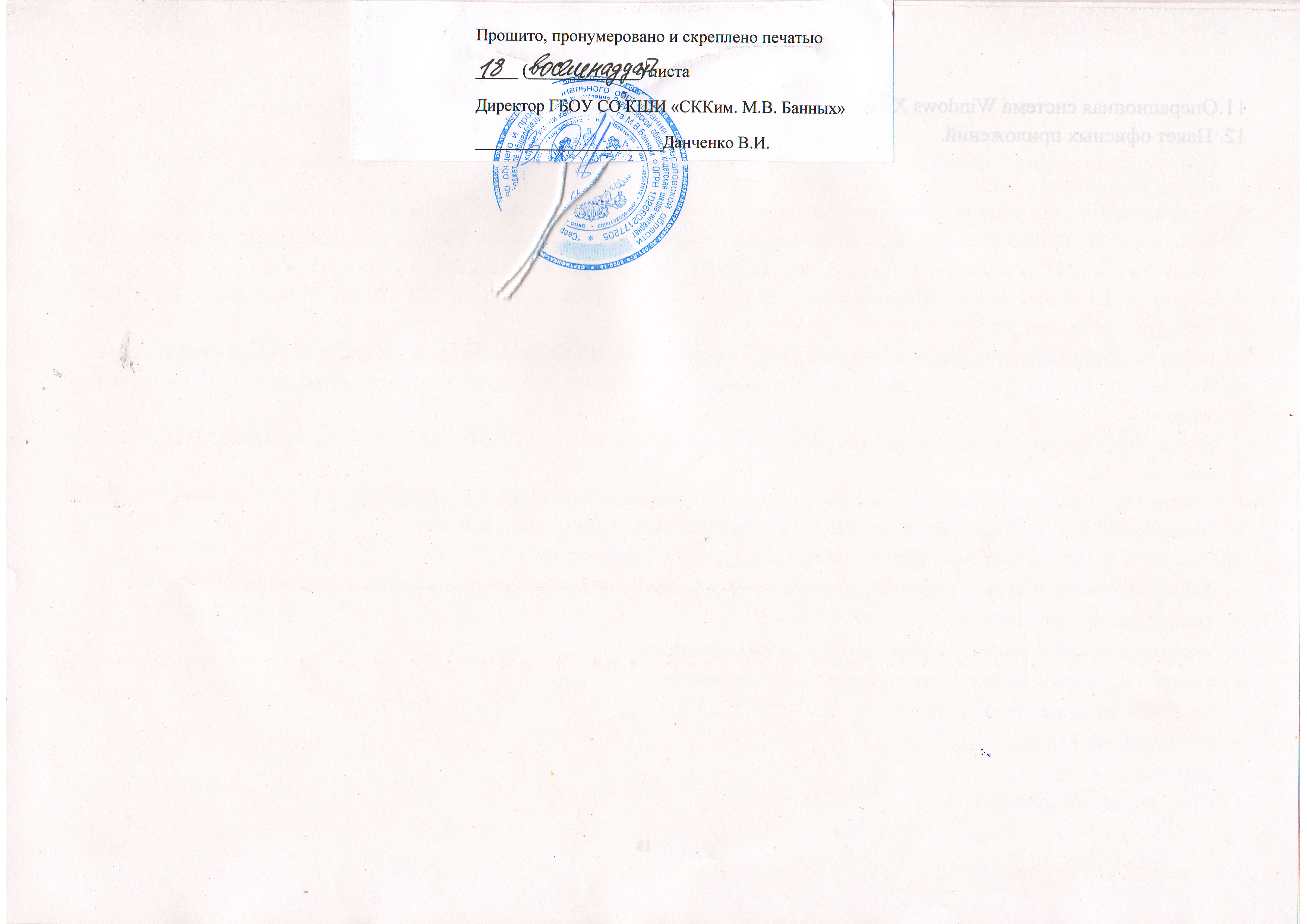 №п/пНаименование разделов, тем (согласно обязательному минимуму содержания образования)Всего часов1Техника безопасности при работе с компьютером22Компьютер как универсальное техническое устройство обработки информации 43Устройства ввода информации (клавиатура и мышь)54Работа в операционной системе Windows 6ИтогоИтого17№п/пНаименование разделов, тем (согласно обязательному минимуму содержания образования)Всего часов1Введение в курс12Алгоритм и его свойства33Алгоритмизация94Подведение итогов4ИтогоИтого17№ п/пУчебникКритериально-оценочные материалы1Босова Л. Л. Информатика. 5 класс : учебник / Л. Л. Босова, А. Ю. Босова. — М. : БИНОМ. Лаборатория знаний, 2016. — 184 с. : илИнформатика. 5 класс: самостоятельные и контрольные работы / Л.Л. Босова, А.Ю. БосоваИнформатика. 5 класс: итоговая контрольная работа / Л.Л. Босова, А.Ю. Босова, Н.А. АквиляновИнформатика. 5-7 классы: занимательные задачи / Л.Л. Босова, А.Ю. Босова, И.М. Бондарева Информатика. 5 класс: рабочая тетрадь в 2 ч. Ч. 1 / Л.Л. Босова, А.Ю. БосоваИнформатика. 5 класс: рабочая тетрадь в 2 ч. Ч. 2 / Л.Л. Босова, А.Ю. БосоваИнформатика и ИКТ. Задачник-практикум: в 2т. Т1 / Л.А.Зологова (и др.); пол ред. И.Г.Семакина, Е.К.Хеннера. – 3-е изд. – М.: БИНОМ. Лаборатория знаний, 2011. – 309 с.: ил.Информатика и ИКТ. Задачник-практикум: в 2т. Т2 / Л.А.Зологова (и др.); пол ред. И.Г.Семакина, Е.К.Хеннера. – 3-е изд. – М.: БИНОМ. Лаборатория знаний, 2011. – 294 с.: ил.Сборник дидактических материалов для текущего контроля результатов обучения  по информатике и ИКТ в основной школе Информатика. Тестовые задания./Кузнецов и др. – 2-е изд, испр. – М.: Бином. Лаборатория знаний, 2003 – 232с.Русаков С.В., Шестакова Л.В.  Тестовые задания по базовому курсу информатики – М.: Чистые пруды, 2006Косцов А.В., Косцов В.В. Word. Практическое руководство. – М.: «Мартин», 2004№ п/пУчебникКритериально-оценочные материалы1Босова Л. Л. Информатика. 6 класс : учебник / Л. Л. Босова, А. Ю. Босова. — М. : БИНОМ. Лаборатория знаний, 2016. — 224 с. : ил.Информатика. 6 класс: самостоятельные и контрольные работы / Л.Л. Босова, А.Ю. БосоваИнформатика. 6 класс: итоговая контрольная работа / Л.Л. Босова, А.Ю. Босова, Н.А. АквиляновИнформатика. 5-7 классы: занимательные задачи / Л.Л. Босова, А.Ю. Босова, И.М. Бондарева Информатика. 6 класс: рабочая тетрадь в 2 ч. Ч. 1 / Л.Л. Босова, А.Ю. БосоваИнформатика. 6 класс: рабочая тетрадь в 2 ч. Ч. 2 / Л.Л. Босова, А.Ю. БосоваИнформатика. 5–6 классы: изучаем алгоритмику. Мой КуМир / Е. А. Мирончик, И. Д. Куклина, Л. Л. БосоваИнформатика и ИКТ. Задачник-практикум: в 2т. Т1 / Л.А.Зологова (и др.); пол ред. И.Г.Семакина, Е.К.Хеннера. – 3-е изд. – М.: БИНОМ. Лаборатория знаний, 2011. – 309 с.: ил.Информатика и ИКТ. Задачник-практикум: в 2т. Т2 / Л.А.Зологова (и др.); пол ред. И.Г.Семакина, Е.К.Хеннера. – 3-е изд. – М.: БИНОМ. Лаборатория знаний, 2011. – 294 с.: ил.Сборник дидактических материалов для текущего контроля результатов обучения  по информатике и ИКТ в основной школе Информатика. Тестовые задания./Кузнецов и др. – 2-е изд, испр. – М.: Бином. Лаборатория знаний, 2003 – 232с.Русаков С.В., Шестакова Л.В.  Тестовые задания по базовому курсу информатики – М.: Чистые пруды, 2006